Please complete in full all sections of this application form using black ink. Alternatively, you can apply online by visiting www.rbkc.gov.uk/jobs.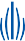 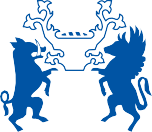 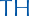 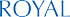 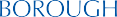 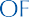 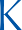 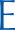 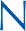 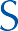 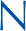 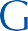 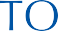 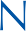 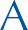 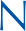 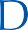 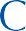 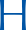 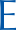 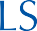 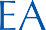 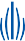 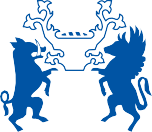 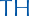 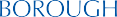 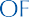 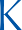 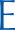 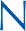 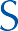 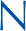 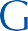 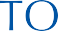 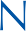 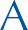 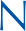 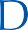 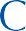 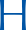 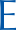 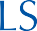 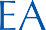 Guidance notesWhen you apply...We are sure you will realise our need, as a respected and responsible local authority, to make sure we employ people with high standards of integrity.Your written application is our only basis for shortlisting for interview, so it is important that you complete it in a way that does you full justice. You should answer all the questions and give us your full employment history. Tell us everything you think we need to know to assess you properly for the job.The following suggestions will help you to do this.The skills and competence page of the application form refers to the main responsibilities in your current and previous jobs. You should also describe any skills you have gained that are relevant to the job for which you will be applying. If you are a school or college leaver who has little work experience, do tell us about your school or college courses – we’re interested.A person specification is included with your application form. It will tell you more about the skills and qualities we seek. To complete your application effectively, you should say how you meet the person specification, using examples from previous jobs or courses. Telling us about your abilities will help us make a better decision when selecting candidates for interview.Please ensure your application form is clearly legible and written in black ink. This helps us if we need to photocopy it.Regrettably, there are rare occasions where people give us false information, to try to secure employment. As a result, we thoroughly check the information provided by applicants through references, asking to see evidence of qualifications, making Criminal Record Bureau checks for certain jobs, and so on. When information provided throws up questions or concerns that remain unresolved, we will not proceed with an application, and we may contact the police if we suspect fraud. For this reason, we strongly advise against providing false information when applying. Equally, we would ask for your patience and understanding during the application process.Please do not write to or contact any Kensington and Chelsea Councillor about your job application. Seeking the support of any Councillor directly, or indirectly, for employment with the Council or any appointment in the Council is strictly prohibited and would disqualify an applicant.Application for employmentPosition applied for: Reference No:Please state where you saw this vacancy advertised:Closing date:Personal detailsTitle/preferred form of address (e.g., Ms., Mr., Dr, etc.)  ___________________________________________Surname: ____________________________________________________________________________________First name: __________________________________________________________________________________Address: ______________________________________________________________________________ __________________________________________ 	 Postcode:  ____________________________	Home telephone:  ___________________Work telephone: _____________________ 	Mobile telephone: ______________________________________________________________________Email: ______________________________________________________________________________	 Please quote your National Insurance No.Education, qualifications and membership of professional associations.  Please give details of your education and qualifications obtained. This includes any qualifications which you are studying for now. Primary school details are not required.You may be required to prove you have obtained these qualifications.You may be required to provide evidence of qualifications if asked to interview. Please specify any relevant training you have received, or courses attended (give dates)________________________________________________________________________________________________________________________________________________________________________________________________________________________________________________________________________________________________________________________________Eligibility to workAre there any restrictions affecting your ability to take up employment in the UK?	YES 		NO 	If yes, please give details:  	________________________________________________________________________________________________________________________________________________________________________________________________________________________________________________________________________________________________________________________________You will need to provide the relevant documentation to confirm your eligibility work in the UK at interview.Are you a member of any professional organisation? Give status and dates________________________________________________________________________________________________________________________________________________________________________________________________________________________________________________Application for employmentEmployment history (please continue on a separate sheet if necessary)Please state your current or most recent salaryBreaks in employmentPlease indicate nature/reason(s) for any breaks in employment including relevant dates________________________________________________________________________________________________________________________________________________________________________________________________________________________________________________________________________________________________________________________________Application for employmentReferencesPlease provide at least two referees covering at least the past three years. Referees should not be friends, relatives, or immediate colleagues. If this is your first appointment, one reference should be from your headteacher, lecturer or similar. Referees will be contacted before an offer of employment is confirmed. Please continue a separate sheet if necessary.Reference1: (Current or most recent employer) Reference 2: (Preferably another employer)Name _____________________________________Job title of referee _______________________Business address _______________________  Name _______________________________________Job title of referee _________________________                                            Business address _________________________	 ____________________________________________________________________________Email Business tel. no.  __________________Email	 Business tel. no.   	Dates of employment (from/to)	Dates of employment (from/to)______________________________________     _______________________________________In what capacity do you know this person?	In what capacity do you know this person?______________________________________    _____________________________________________________________________________    _______________________________________May we approach them at this stage?	May we approach them at this stage? Yes 	No 	Yes 	No Skills and competenceThis section provides an opportunity to describe your skills and competence that are relevant to the position for which you are applying. You should refer to the job description and person specification, ensuring that you highlight any information that demonstrates your suitability for the position. Think carefully about how you meet the job requirements, considering your achievements and skills gained in paid and/or voluntary employment, outside interests, and any other relevant activities. This information is an important part of the selection process and should be completed by both internal and external applicants. Please ensure that you limit your supporting statement to the equivalent of three A4 pages.Application for employmentSkills and competence continuedContinue on a separate sheet if necessaryApplication for employmentFurther informationWhat period of notice is required by your present employer? 	Criminal records disclosure: To be completed by all applicants. I confirm that I have…To be completed only when applying for posts that are exempt from the provisions of the Rehabilitation of Offenders Act 1974 (Exceptions) Order 1975 (as amended).  Applicants applying for the above posts cannot consider any convictions as “spent” for the purposes of this application - except those which, under the DBS filtering rules, should no longer be disclosed, see DBS Guidance at: https://www.gov.uk/government/news/dbs-filter-certain-old-and-minor-cautions-and-convictions-reprimands-and-warnings-from-criminal-record-certificatesI confirm that I have… Please note. Any offer of appointment to the above post(s) will be subject to a satisfactory disclosure from the Disclosure and Barring Service.If you have answered yes to either of the questions above, please follow the instructions below:On a separate sheet of paper record brief details of the offence(s)Record the date and place of judgement and sentence(s) given.Place the sheet of paper into a sealed envelope and attach to your application form.The council has a positive policy on the recruitment of ex-offenders and will not unnecessarily discriminate against those who disclose a criminal record unless it is considered that this makes you unsuitable for employment. In making this decision the council will consider the nature and relevance of the offence, how old you were when it was committed and any other factors which may be relevant.This information will be treated in strictest confidence and only those directly involved in the recruitment process will have access to the information provided.The borough wishes to encourage disabled people to apply for jobs – all information will be treated in confidence. The Council operates a guaranteed interview scheme for disabled people who demonstrate.on their job application form that they meet the specified selection criteria for the job.  (Indicate by marking ‘x’ in the appropriate box).Do you have a disability as outlined in Discrimination Act 1995 and 2005?       YES	 NOIn relation to any disability, do you have any particular requirements in order? YES   	       NO to attend an interview? (If yes, please give details on a separate sheet).Are you related to, or have a close relationship with, any officer orelected member of this Council? E.g., Partner, spouse, other relative?                   YES	 NOIf so, please state the name and nature of this relationship. ______________________________________________________________________________________________________________________________________________________________________________________________________________________________________Safer RecruitmentAs part of our safer recruitment processes, background checks may be carried out for the practice of reviewing a potential employee’s social media and web presence to ensure they are an appropriate fit for a position.Please mark the box with an ‘x’ to confirm you have read and agree to the above safer recruitment process. Signed (Please type in your name)								Date………………………………………….							………………………Applicants DeclarationI declare that the information I have provided on this application form is, to the best of my knowledge, correct. I understand that any subsequent contract of employment with the Council will be made on the basis of the information I have provided. I understand that deliberately falsifying or withholding information may result in my dismissal if appointed. I give explicit consent that the information which I give on this form may be processed in accordance with the Council’s registration under the Data Protection Act 1998.Please mark the box with an ‘x’ to confirm you have read and understood the        applicant’s declaration.Signed (Please type in your name)								Date………………………………………..							………………………….The Council is committed to the highest ethical standards and expects its employees to act with integrity, to be honest and trustworthy and to comply with all laws and regulations which apply to Council business.The Council collects information for a variety of local authority purposes including Housing Benefit. The information collected about you may be used for any local authority purpose.Information on you provided by you or by a third party may be checked with other information held by the Council. This information may also be used by the Council or supplied to other bodies to prevent or detect crime or protect public funds.  Use of information about you and disclosures to anyone outside the Council will only be carried out where the law permits.I understand that the Council has to protect the money it deals with and may use the information I have given to prevent and detect fraud.Signed (Please type in your name)								Date………………………………………….							………………………Monitoring employmentRecruitment monitoringThe Council has a legal duty to promote equality. This duty applies to everything the Council does both as an employer and as a provider of services. To help us do this, please answer the following questions and complete the declaration at the bottom of the page.Please mark each applicable box with an ‘X’, that best applies to you.           Male 	            Female 			Other Age groups:16 -24 		25-34 		35-44 		45-54 55-64 		65+ Ethnic groups:To which of these group do you consider you belong?	Asian or Asian British:	 British Asian	 Indian	 Pakistani	 Bangladeshi	 East African Asian	 Chinese	 Other Asian (please specify) ……………………………..	Black or Black British: 	 Caribbean	 African 	 Other (please specify) _____________________	White or White British:	 English 		 Irish	 Welsh	 Scottish 	 Traveler/Roma Eastern European Western European	 Other (please specify) …………………………….. Other Group (please specify) ……………………………..Sexual Orientation: Please tick the box that best describes your sexual orientation: Bisexual 	Gay man 	Gay woman/Lesbian 	Heterosexual/Straight 	     Other (please specify) _______________________________        Prefer not to say  Religion or Belief:To which of these groups do you consider you belong?Bahai 	 		Buddhism 	 		Christianity 	    		Hinduism 	Islam  	 		Janinism 	 		Judaism 	    		Rastafarian Secularism  			Sikhism 	 		Zoroastrianism   		Atheist Other religion or belief (please specify)  ________________________________________Marital Status: Single 	 	Married Heterosexual 		Married Same sex 			Co-habiting  		Same sex Civil partnership  	Heterosexual Civil Partnership  	Widowed ☐		Separated ☐				Divorced Other (please specify)	 ☐ __________________________________Are you a Refugee or Asylum Seeker? No  		Refugee 	 		Asylum Seeker 	 Please specify what country or region you are a refugee/asylum seeker from? _____________________________________________________________LanguagePlease tick the box that best describe your main first/main language.English  	French 	Spanish ☐	Portuguese ☐		Punjabi 	Mandarin Chinese  Russian 	Hindi 	Swahili 	Arabic 		Other (please specify)  __________________________________Data Protection ActThe council will process all data in compliance with the provisions of the Data Protection Act 1998. Please sign below to give your explicit consent that the information which you give on this form may be processed in accordance with the council’s registration under the Data Protection Act 1998.Name of School attended since age 13Dates month/yearQualificationsQualificationsDatesName of School attended since age 13Dates month/yearSubjectGradesDatesName of College/University Dates month/yearSubject  GradesDatesEmployer’s name and address (current or most recent job first)Job titleDates – month and yearDates – month and yearReason for leavingEmployer’s name and address (current or most recent job first)Job titleFromToReason for leaving